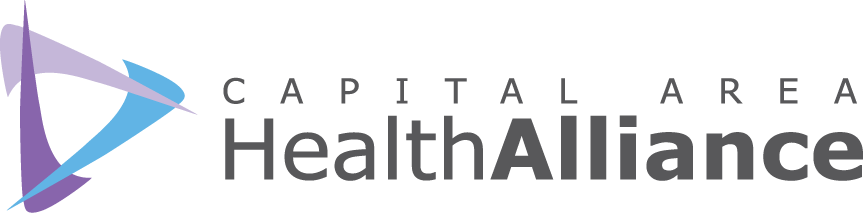 Capital Area Community Nursing NetworkMeeting MinutesFebruary 10, 2021Zoom MeetingParticipants Jason Blanks, CAHAAmy Brown, Sparrow Health SystemShari Carson, Cienna HealthcareNina Favor, LCCDebbie EdokpoloMary Anne Ford, CAHA Joanne Goldbort, MSU-CONKathy Hollister, CAHA  Maryam Jannesari, Baker CollegeJan Karazim, LCCJeanette Klemczak, ConsultantMSU Nursing Students (7)Robert Rodway, Dept. of Veteran AffairsConnie Smith, LCCNew CAHA Executive Director.  Kathy Hollister introduced Jason Blanks, CAHA’s incoming Executive Director. Mr. Blanks will assume the director role on February 22.  Kathy will remain engaged with CAHA through the end of March to help with the transition.Meeting Minutes. The minutes from the October 14, 2020 meeting were approved. 2021 CAHA Strategic Focus. Kathy Hollister and Mary Anne Ford outlined aspects of CAHA’s focus for 2021:  Whole Person Care, Readiness for Care, and Health Equity.CACNN 2021 Planning Discussion. CACNN’s 2020 Health Equity and Whole Person Care in Healthcare Survey was reviewed as a starting point for planning future CACNN activities. The key findings are:All the respondent organizations are committed to health equity and have some activity underway to promote health equity in their organizations.Workforce diversity is viewed by most respondents as lacking at multiple levels, resulting in a workforce that does not represent the populations they serve or the community at large. Implicit bias training is needed for those involved in patient care and hiring.Although socio-demographic data is being collected, there is little evidence of use of the data to identify and address health disparities created by health inequities.Discussion: CACNN members shared what their organization is doing related to workforce diversity, implicit bias training, how they are educating a diverse group of individuals, and fellowship programs being implemented to increase the diversity of faculty The importance of breaking down barriers and providing opportunities for everyone was emphasized, as well as the need to extend and share power. And to address the issue related to the growing number of patients with mental health conditions, It was suggested that Dawn Goldstein, PhD, RN and Director of the Psychiatric Mental Health Nurse Practitioner Program, be invited to come speak at the next meeting to discuss the development of the new mental health nurse practitioner program.Black Lives Matter Article by Kareen Abdul-Jabbar. Discussion: What is the “daily maintenance” that CACNN organizations can be involved in to address health inequities that are a result of structural racism. COVID-19: What Are the Ongoing Needs: Shari Carson shared the ongoing needs in long term care, and Robert Rodway shared what the VA is experiencing regarding COVID.2021 Meeting Schedule: April 14, 9-10:30 amJune 9, 9-10:30 amAugust 11, 9-10:30 amOctober 13, 9-10:30 amDecember 8, 9-10:30 am